Spokane Falls Music Educators Association
Northeast Music Educators Association    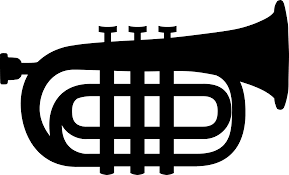 						Invoice									@Today's Date@	School:@School Name@@School Address@					@School City, State, Zip@						@School Phone Number@				Director: @Director Name@	@Festival you are registering for@
	@Date Of Festival@	@Location of Festival@Performing Ensemble:@Name of Performing Group@			Entry Fee: $@Entry Fee@Please make check payable and remit within one week to:@Region@ Music Educators AssociationPO Box 9974						**If you are registering more than one group,Spokane, WA 99209					  you will receive an invoice for each   performing ensemble.  Please submit all  invoices with your check.**Questions?  Please contact: Brandon Campbell, brandon.campbell@mead354.org**RETAIN A COPY FOR YOUR RECORDS**
